KarakterHistorien og lidelsesuttrykk	MålsetningerOBS! Denne QR-kode og nettadresse er kun for Agder-kommunene!https://forms.office.com/r/4XbrvGFKUB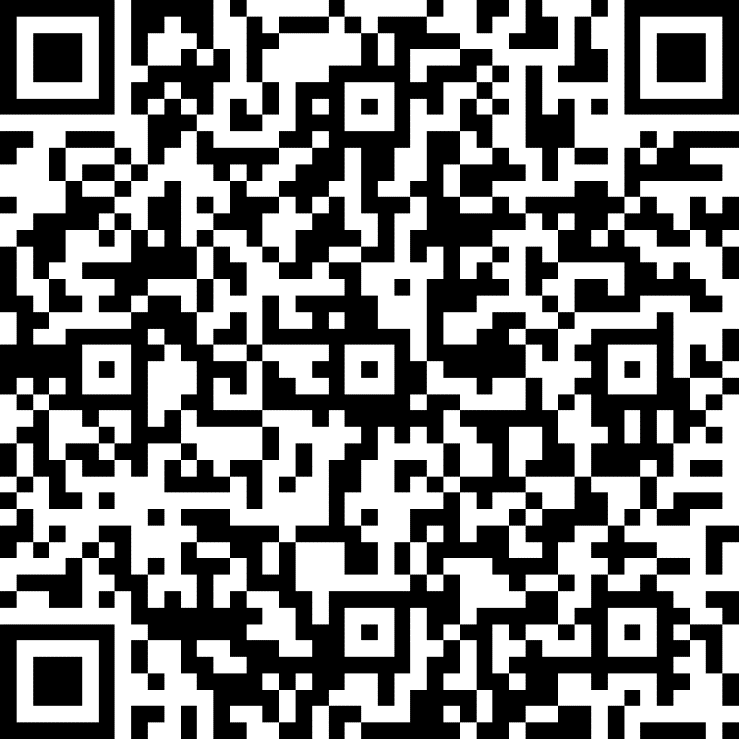 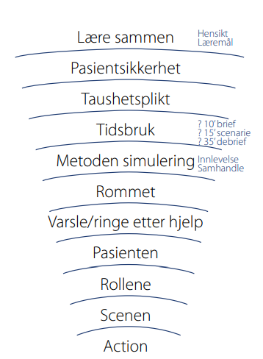 Straks etter scenarioStraks etter scenarioStraks etter scenarioDebriefDebriefDebriefLM 1LM 2LM 3Aktuelle spørsmål til debrief:Aktuelle spørsmål til debrief: